关于CNKI中国知网的试用通知登录网址：www.cnki.net校内网访问：无需账号密码，IP 段自动登录。试用时间：2018年5月24日- 2018年7月15日使用帮助：直接登录网址www.cnki.net即可检索下载各类资源试用产品：中国学术期刊网络出版总库、中国优秀硕士学位论文全文数据库、中国博士学位论文全文数据库、研学平台、全球学术快报数据库简介：期刊：“多”—— 近8300种学术期刊成就了全球最大的连续动态更新的中文学术期刊全文数据库，其中核心期刊收录率达96%，重要特色期刊（如农业、中医药等） 收录完整率100%；“高”—— 独家授权期刊1611种，且大多是各学科带头期刊、核心期刊和重要特色期刊，所有独家网络出版内容都取得编辑单位/合作出版单位的合法授权。“快”—— 出版速度快，传播范围广。紧跟国际出版形式，2010年率先在国内推出学术期刊优先数字出版模式，已与3289余种期刊达成优先出版合作。“好”—— 基本检索、高级检索、专业检索、各种条件复合检索以及检索结果分组、排序等多种特色功能有利于对文献进行深入分析、知识挖掘。“时间跨度大”—— 收录自1915年至今发表的4800多万篇文献，收录完整率99.9%，有利于历史文献及珍贵史料的研究 。“质量有保障”——编撰《中国学术期刊网络出版总库》系列标准，通过对学术期刊网络出版总库的主要质量指标及系统功能详细汇编，严格按照流程操作，控制产品各项指标，为产品提供有力的质量保障。硕士论文：多：收录论文多，2016年底收录优秀硕士论文297.6万余篇211院校学位论文覆盖率达到100%。高：重点高校论文收录比例高达95%以上，独家收录论文近60%。快：平均不低于学位授予时间的2个月出版，比同类产品提前3个月以上出版。好：CMFD著作权使用合法，独特功能实用、强大，有利于对文献进行深入分析、知识挖掘。使用咨询服务：中国知网福建用户QQ群：472057791软件下载：http://www.cnki.net/software/xzydq.htm厦门海洋职业技术学院图书馆2018年5月23日扫一扫微信：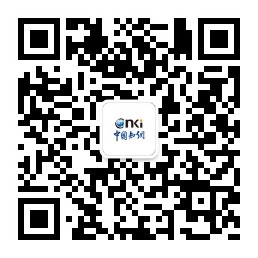 